Program Učenika AmbasadoraDjeluj za CHANGE/PROMJENUCHANGE program Učenik Ambasador vam pomaže da krenete u aktivnosti u svjetlu onoga što ste naučili u učionici. Kroz vlastite ideje i samoorganizirane aktivnosti možete učiniti da se CHANGE (PROMJENA) dogodi i oblikuje društvo za bolje sutra.Kao CHANGE Učenik Ambasador, želite pozitivno doprinijeti u vašim školama i lokalnim zajednicama prema podizanju svijesti o važnosti iskazivanja dobrodošlice izbjeglicama i oblikovanju društva u kojem svi mogu sudjelovati. Razvijate ideje, definirate ciljeve, planirate aktivnosti i djelujete zajedno sa ostalim Učenicima Ambasadorima. Svaka grupa Učenika Ambasadora planirat će i provesti akciju kako bi doprinijeli CHANGE-u.Kroz vašu akciju služit ćete društvu i drugim ljudima. U isto vrijeme ćete i sami profitirati od sudjelovanja u razvoju svojih vještina planiranja, organiziranja i komuniciranja dok se u procesu zabavljate te ujedinjujete iskustvo s drugima. Kao CHANGE Učenik Ambasador, vi ne samo da nešto mijenjate u društvu - nego mijenjate i sebe!Kako biste realizirali svoje ideje i akcije, možda će vam trebati podrška. Ovdje ćete pronaći metode i savjete o tome kako razviti ideje, planirati, provesti i vrednovati vlastite aktivnosti. Ne zaboravite da možete računati na svog nastavnika/cu ili CHANGE partnera za bilo kakvu podršku koja vam je potrebna na tom putu.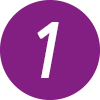 ZAJEDNO ZA POČETAK CHANGE-A (PROMJENE)Kao prvo, povežite se s ostalim učenicima koji žele postati aktivni kao CHANGE Učenici Ambasadori. Zajedno ćete izvesti akciju koju ste osmislili u grupi Učenika Ambasadora. Svaki član grupe ima različite sposobnosti i interese. Kombinacija vaših razlika je snaga, kada imate zajednički cilj - tada zajedno možete djelovati i nešto promijeniti.Kako biste započeli pripremu za svoju akciju zajednički prvi sastanak svih Učenika Ambasadora je dobra polazišna točka. Ovisno o situaciji u vašoj školi, početni sastanak može organizirati i voditi nastavnik/ca, CHANGE partner škole ili sami Učenici Ambasadori.Ovaj početni sastanak može se povezati sa 6. fazom tečaja koji ste završili. U ovoj ste fazi razvili neke početne ideje temeljene na znanju i iskustvu stečenom tijekom tečaja. Ove ideje mogu vam pomoći da pređete iz znanja u akciju.Sada razvijmo svoje početne ideje i napravimo plan kako ih provesti u djelo!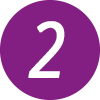 OSMIŠLJAVANJE IDEJA – KOJU PROMJENU ŽELIMO OSTVARITI?Na ova pitanja odgovorite pojedinačno i sa svojom grupom Učenika Ambasadora:Gdje vidim potrebu za promjenama u pogledu izbjeglica, migracija i društva?Što bi trebalo promijeniti?Potreba za promjenama može biti vrlo različita i može se dogoditi u različitim prostorima našeg društva. Možda biste se željeli pozabaviti generalizacijama i predrasudama koje se koriste u školi, izvan škole ili na Internetu. Možda u društvu i vašim zajednicama nedostaje precizno znanje o razlozima zbog kojih ljudi migriraju. Druga je mogućnost da među mještanima može doći do odbacivanja i straha zbog izbjeglica. Možda je premalo kontakata i šansi za susret između izbjeglica i mještana. U vašoj zemlji mogu biti teški uvjeti za život izbjeglica - možda u prihvatilištu za izbjeglice u vašoj blizini. Ovo su neki od primjera koji će vam olakšati razmišljanje o promjeni koju biste voljeli ostvariti.Možda vidite i neku drugu potrebu za promjenom! Raspravljajte međusobno o tim pitanjima i odlučite zajedno gdje ćete uložiti svoj zajednički napor te otvorite vrata promjeni.Koja je potreba za promjenom dobro polazište za našu aktivnost?Što pred nas postavlja izazov i kakve promjene želimo i prema kojoj promjeni možemo djelovati?Sada je vrijeme za razmišljanje o akciji koja može odgovoriti na ovu potrebu za promjenom. Započnimo. Postoje različita područja djelovanja na koja biste se mogli usredotočiti. Neke od ideja su:PRATNJA & PODRŠKA: aktivnosti koje omogućuju susret sa izbjeglicama i podršku, možda volontiranjem ili kroz projekt.PODIZANJE SVIJESTI: aktivnosti kroz koje dijelite ono što ste naučili o pozitivnim aspektima migracije, možda kroz malu kampanju na društvenim mrežama ili događaj koji organizirate u svojoj zajednici.ZAGOVARANJE: aktivnosti kroz koje dijelite ono što ste naučili sa svojim lokalnim političkim liderima i govorite im o promjeni koju želite izvršiti.Možete osmisliti vlastite ideje! To možete učiniti tako da zajedno osmislite ideje i zapišete ih tako da svatko jasno može vidjeti pojedine ideje. Tijekom osmišljavanja ideja, grupi možete predložiti ta pitanja:Što bismo mogli učiniti u vezi s potrebom za promjenom?Koje korake možemo poduzeti kako bismo odgovorili na tu potrebu za promjenom?Uvijek pazite da radnje koje osmišljavate i planirate odgovaraju PROMJENI koju želite stvoriti.IAKO STE VJEROJATNO PUNI SVJEŽIH IDEJA, AKO SU VAM POTREBNE, EVO NEKOLIKO PRIJEDLOGA ZA AKCIJU:Traži susret s izbjeglicama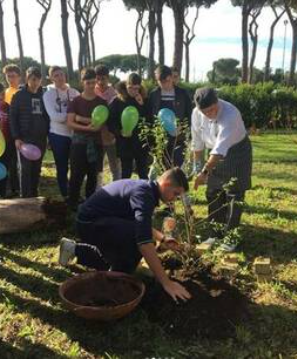 Postoji li centar za izbjeglice u blizini vaše škole ili u vašoj zajednici? Možda im trebaju volonteri za podučavanje drugih učenika ili za pomoć u aktivnostima za djecu. Pored podrške koju možete pružiti, izbjeglicama, često je važno uspostaviti kontakt s lokalnim ljudima i zajednički provoditi neke aktivnosti.Susreti s ganizirajte razgovor s izbjeglicama o zajedničkom životuOrganizirajte razgovor s izbjeglicama o zajedničkom životu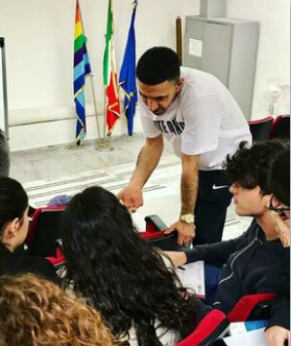 Svi imamo želje o tome kako želimo živjeti zajedno u našem društvu. Organizirajte susret s izbjeglicama gdje razgovarate o onome što je za vas važno i vrijedno. Budući da ovo pitanje ima mnogo aspekata - poput pojmova slobode, sudjelovanja i zajednice - možete organizirati niz susreta i razgovora o različitim temama.Slavljenje različitosti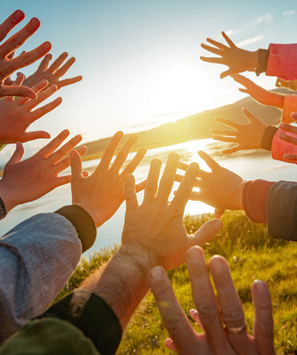 Kad ljudi zajedno slave, to može promijeniti njihove odnose. Susret različih ljudi, koji dolaze iz različitih okruženja, možete učiniti prilikom i pozitivnim iskustvom ako organizirate proslavu u kojoj se svi mogu uključiti i doprinijeti hranom, glazbom i na druge načine.Organizirajte sportski dan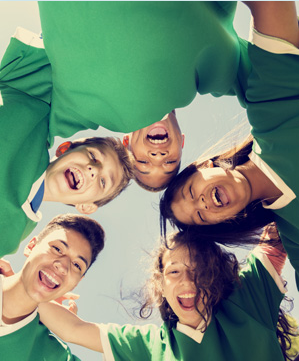 Sport može povezati različite ljude. Pozovite učenike, lokalno stanovništvo i izbjeglice na zajednički sportski dan - možda uz utakmicu. Provjerite postoji li sportski klub koji će vas podržati. Možda se čak i neka dugoročna inicijativa može pojaviti iz jednog sportskog dana u kojemu se lokalno stanovništvo i izbjeglice zajedno bave sportom.Organizirajte natjecanje u pisanju eseja ili kratkih priča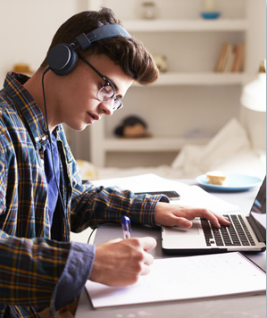 Možete pozvati učenike, nastavnike i izbjeglice da napišu esej ili kratku priču na istu temu. Esejima ili pričema mogli biste potaknuti inspiraciju i zauzimanje stajališta o određenom pitanju. Objavite poslane tekstove na CHANGE blogu, a možete organizirati i čitanje s autorima.Organizirajte umjetničko natjecanje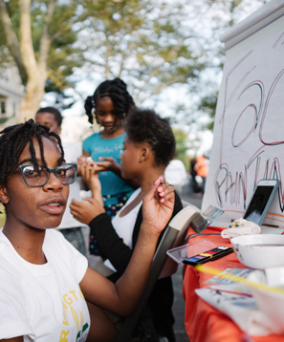 Teme migracije i zajedničko življenje povezane su željama, nadama i idejama koje se kroz umjetnost mogu predstaviti različitim stilovima. Pozovite učenike, izbjeglice i ostale na likovni natječaj i izložbu na kojoj su svoje ideje mogli izraziti fotografijama, crtežima ili drugim umjetničkim oblicima.Organizirajte CHANGE govor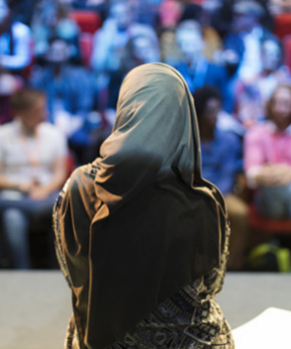 Inspirirani TED govorima (TEDtalks), gdje ljudi pričaju inspirativne priče i artikuliraju svoja iskustva, možete pozvati učenike, nastavnike i izbjeglice da pred publikom razgovaraju o migracijama i zajedničkom životu te o promjeni koju se nadaju vidjeti. Napravite videozapis CHANGE govora i podijelite ga na YouTubeu ili drugim kanalima društvenih medija.Mobilizirajte kampanju na društvenim mrežama za CHANGE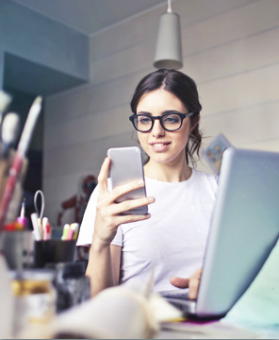 Ako želite javno promovirati zajednički život i raditi za društvo u kojem svi mogu sudjelovati, mobilizirajte kampanju na društvenim mrežama koristeći hashtag #IamCHANGE . Prije nego li započnete, morate pojasniti za što se želite založiti, odlučiti koja je platforma ili društvena mreža najbolja za dopiranje do vaše publike te razviti poruke i sadržaj za dijeljenje.Organizirajte "flashmob/performans"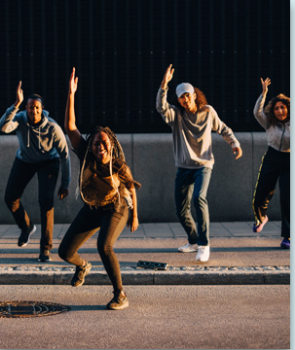 Pomoću flashmoba možete iznenaditi javnost i potaknuti nove ideje i mišljenja. Koreografirajte flashmob u vašoj školi ili među lokalnom zajednicom koji vizualno donosi svijest o gorućoj temi. Prvo morate pojasniti što će se dogoditi tijekom flashmoba, koje je najbolje mjesto i vrijeme te kako će vaša publika time biti nadahnuta za promjenu.Pišite pisma ili razglednice kreatorima politikaImate li pitanja ili prijedloge koje želite uputiti svom lokalnom predstavniku u vezi s izbjeglicama i migracijama? Na primjer, može biti o situaciji i mogućoj potrebi za promjenama u vašoj lokalnoj zajednici. Pišite političarima, tražite od njih da iznesu svoje stajalište i obavijeste vas što poduzimaju u vezi s tim temama.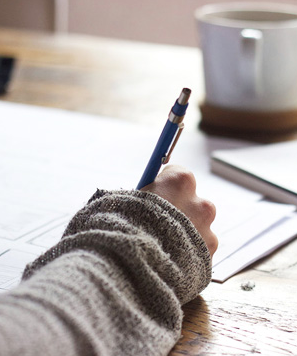 Zakažite sastanak sa svojim lokalnim predstavnikom vlasti kako biste razgovarali o onome što ste naučili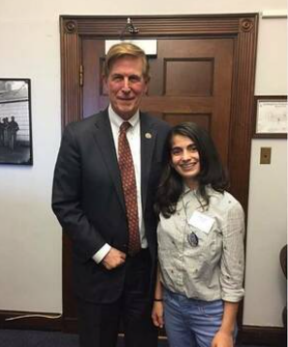 Jeste li stekli uvid i znanje dok ste učili o izbjeglicama o kojima želite razgovarati s političarima? Recite im svoje prijedloge, postavite pitanja i razgovarajte o tome što misle. Možete ih pozvati u svoju školu da održe predavanje razredu ili skupštini širom škole ili možete zatražiti sastanak u njihovom uredu.Organizirajte javnu debatu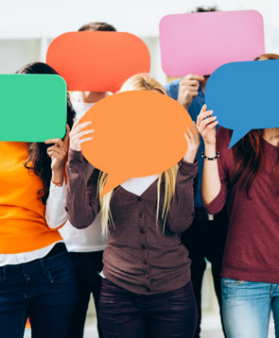 Postoji li sporno pitanje o kojemu želite čuti različita mišljenja? Možete pozvati stručnjake, političare i predstavnike građanskih inicijativa ili nevladinih organizacija da razgovaraju o ovom pitanju. Učenici ambasadori i izbjeglice mogli bi i sami sudjelovati u raspravi ili djelovati kao moderatori.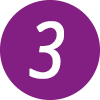 PLAN - TKO? KADA? GDJE? KAKO?Sada možete pretvoriti svoju ideju u akciju pomoću Akcijskog plana. Ovdje možete organizirati i postaviti sve svoje ideje kako bi vaša akcija bila uspješna.Nakon što ste završili akcijski plan, osigurajte da akcija koju ste planirali bude dovoljno zanimljiva i izazovna za svakog člana vaše grupe Učenika Ambasadora. Imajte na umu i da vaša akcija mora biti realna te da imate potrebna sredstva da biste to realizirali na vrijeme. Možda je potrebno neke stvari prilagoditi kako bi se sve etape uklopile.
IDEMO ODAVDE! AKCIJA ZA PROMJENE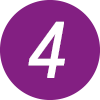 Na temelju vašeg akcijskog plana, spremni ste započeti sa svim aktivnostima potrebnima da svoju ideju provedete u djelo.Pridržavajte se vremenskog okvira koji ste planirali i riješite probleme koji se mogu pojaviti. Komunikacija s vašom grupom Učenika Ambasadora je ključna! Razgovarajte zajedno o svom akcijskom planu; zabilježite svoje rezultate i odstupanja od izvornog plana. Ako trebate prilagoditi akcijski plan, imajte na umu da je pažljivo planiranje važno, ali planiranje ne može sve predvidjeti!Ne zaboravite tražiti podršku od svog nastavnika/ce, moderatora ili CHANGE partnera kada god je potrebno.Zahvalite svima koji su podržali organizaciju i dali svoj doprinos akcijiPromislite i procijenite kako je akcija prošla sa vašom grupom Učenika AmbasadoraZabilježite rezultate svoje akcije u Akcijski planRegistrirajte svoju akciju kako biste si otvorili mogućnost da vas odaberemo za putovanje na CHANGE Europsko završno događanje u Bruxellesu!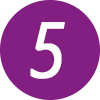 PROMJENA KOJU SMO POSTIGLIKad je vaša aktivnost gotova, nipošto ne zaboravite zabilježiti rezultate u akcijskom planu - to je sve ono što se zapravo dogodilo u usporedbi s onim što ste planirali.Čak i ako se stvari nisu odvile onako kako ste ih planirali, vjerojatno ste ostvarili mnoge svoje ciljeve. Kroz bilježenje i promišljanje o svojim rezultatima mogli biste otkriti da ste uspjeli uspješno izvesti akciju, čak i na neočekivane načine - i na to možete biti ponosni!Ako određeni cilj nije postignut u potpunosti, moglo bi postojati mnogo razloga za to, ionako nisu svi mogli biti pod vašom kontrolom. Čak i tada je vaše djelovanje i ono što ste iz njega naučili i/ili pridonijeli potaknulo nešto važno u društvu i pridonijelo vašem osobnom razvoju!Koliko sam zadovoljan/na rezultatom?Kako sam se osjećao/la tijekom akcije? Što me usrećilo, što je bilo teško ili razočaravajuće?Što sam naučio/la iz aktivnosti - o društvu, o drugim ljudima, o sebi?Jesam li se promijenio/la - i ako jesam, na koji način?Postoji li možda sljedeći korak nakon završetka naše akcije koji bismo mogli poduzeti?Zapiši svoje odgovore na ta pitanja. Zatim planiraj susret za razmjenu dojmova i razmišljanje sa svojom grupom Učenika Ambasadora kako biste razgovarali o zajedničkim pitanjima. Pisanje o vašim iskustvima i zajedničko promišljanje pomoći će vam da vidite rezultate koje ste postigli i promjenu koju ste ostvarili sada kada je akcija završena.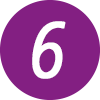 ŠTO SAD? - PODIJELITE ISKUSTVODijeljenje vašeg iskustva i uspjeha u planiranju vlastite akcije omogućit će uključivanje više ljudi! Možete postati izvor nadahnuća drugima u svojoj zemlji i svim zemljama Europe u kojima su škole uključene u projekt. Ostali učenici poput vas - u devet različitih zemalja - uključeni su u CHANGE, planiranje akcija i dijeljenje svojih rezultata.Možete dijeliti o CHANGE-u u različitim prostorima - fizičkim i digitalnim. Na primjer, možete napisati članak u školskim novinama ili časopisu, ako ga imate, kako biste izvijestili o rezultatima svoje akcije i aktivnostima svoje grupe Učenika Ambasadora. Također možete snimiti kratki video koji ističe vaše iskustvo, u kojem svaki član vaše grupe Učenika Ambasadora može govoriti o tome što CHANGE znači za njega.Još jedna platforma na kojoj možete dijeliti o CHANGE-u su društvene mreže. Fotografije, videozapise i poruke možete objavljivati na Instagramu, Facebooku i Twitteru koristeći hashtag-ove #IAMCHANGE i #ACT4CHANGE.Konačno, želite li osvojiti putovanje u Bruxelles kako biste sudjelovali u CHANGE Europskom završnom događaju PROMJENE 2021. godine? Registrirajte ovdje svoje ideje i akcije kako bismo ih uzeli u razmatranje.AKCIJSKI PLANAKCIJSKI PLANPODRUČJE DJELOVANJA 
(Praćenje i podrška, svijest i zagovaranje)NAŠA AKCIJAPromjena koju želimo stvoriti svojom akcijomŠTO TREBAMO UČINITIILI ŠTO PLANIRAMOREZULTATI - ŠTO STVARNO MOŽEMO UČINITICILJEVA: Koji cilj želimo postići? Što će biti drugačije nakon naše akcije? Kakvu ćemo promjenu postići? Ispravno opišite cilj, a zatim saznajte jeste li ga postigli ili što vam je nedostajalo.OSOBNI CILJEVI:Koje ciljeve želimo postići za sebe? Što želimo naučiti i vježbati? Kakvu promjenu u sebi čekamo?OPIS AKCIJE: Što želimo učiniti? Opisuje specifično djelovanje i aktivnosti potrebne za postizanje ciljevaVREMENSKA TRAKA: Kada će akcija početi? Koji će se dan dogoditi? Kada će sve biti dovršeno?ODGOVORNOSTI: Tko je odgovoran za koje aktivnosti? Postoji li itko odgovoran za sve? Imaju li svi ulogu povezanu sa svojim sposobnostima i interesima?RESURSI:Koja su nam sredstva potrebna za postizanje aktivnosti i postizanje cilja? Napravite točan popis značajki koje će vam trebati (tehnologija, fizički prostori, dodatni materijali, novac)PODRŠKA:Koji nam partneri, financijeri i sponzori mogu pomoći?OGLAŠAVANJE:Kako možemo dati vidljivost našem djelovanju i moći privući pozornost prije nego što je počelo? Koje alate (društvene mreže, plakate, letke itd.) trebamo učiniti aktivnost vidljivom?IZVIJESTITE O REZULTATIMA: Kako ćemo na kraju prenijeti rezultate drugima? Imenujte nekoga tko će fotografirati tijekom aktivnosti - druge opcije su izravno na društvenim medijima ili zamolite novinara da prijavi aktivnost.